1. «Составь рассказ – описание» каждого гриба по картинному плану. Начни рассказ так: Я хочу рассказать о …(боровике). 2. «Составь рассказ – сравнение»  каждой пары грибов по картинному плану. Начни рассказ так: Я хочу рассказать о …(боровике и лисичке). 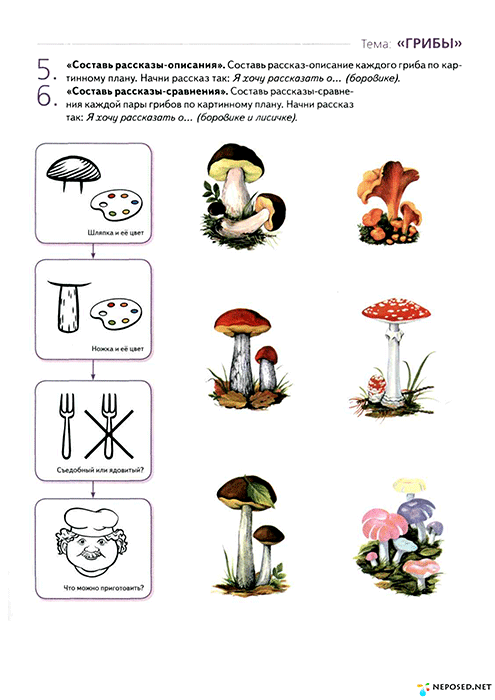 